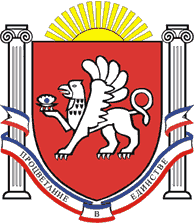 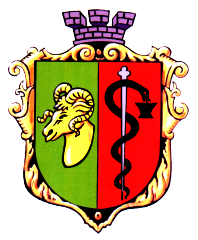 МУНИЦИПАЛЬНОЕ БЮДЖЕТНОЕ ОБРАЗОВАТЕЛЬНОЕ УЧРЕЖДЕНИЕДОПОЛНИТЕЛЬНОГО ОБРАЗОВАНИЯ ДЕТЕЙ«СТАНЦИЯ ЮНЫХ ТЕХНИКОВ ГОРОДА ЕВПАТОРИИ РЕСПУБЛИКИ КРЫМ»(МБОУДОД "СЮТ")297408, Российская Федерация, Республика Крым, город Евпатория, ул. Революции, д. 75, тел. (06569) 3-03-30,е-mail: mboudodsut@bk.ruПРИКАЗот 20.10.2021 г.   № 01-15/90\г. ЕвпаторияО проведении заочного городскогоконкурса работ юных фотохудожников«Крым – полуостров мечты»На основании Годового плана работы муниципального бюджетного образовательного учреждения дополнительного образования детей «Станция юных техников города Евпатории Республики Крым» на 2021 – 2022 учебный год, с целью выявления талантов среди юных фотохудожников, -ПРИКАЗЫВАЮ:Провести заочногородской конкурс работ юных фотохудожников «Крым – полуостров мечты» (далее Конкурс).Утвердить Положение о проведении Конкурса и состав жюри для проведения и подведения итогов Конкурса (Приложение 1,3).Заведующему структурным подразделением Еремеевой В.В. организовать приём фотографий юных фотохудожников в кабинете муниципального бюджетного образовательного учреждения дополнительного образования детей «Станция юных техников города Евпатории Республики Крым», расположенном в муниципальном бюджетном образовательном учреждении дополнительного образования детей Центр детского и юношеского творчества «Ровесник».Срок: с 01.11.2021 г. по 15.11.2021 г.Провести оценивание фоторабот юных фотохудожников в кабинете муниципального бюджетного образовательного учреждения дополнительного образования детей «Станция юных техников города Евпатории Республики Крым».Срок: с 16.11.2021г. по 19.11.2021 г.Ответственные: Еремеева В.В., заведующий структурным подразделением, Гаврилова Н.А., Розколодько В.Ф., методисты, Павлова М.Ю., педагог дополнительного образования, руководитель кружка «Фото видеостудия».Подвести итоги Конкурса до 01 декабря 2021 г.Контроль исполнения приказа  возложить на заведующего структурным подразделением Еремееву В.В.ДиректорМБОУДОД «СЮТ»				Е.В. АндриевскаяЕремееваПриложение 1ПОЛОЖЕНИЕо заочном городском конкурсе юных фотохудожников «Крым – полуостров мечты»Мир третьего тысячелетия.Какие мы? Каков мир, окружающий нас?Что нас радует в нём? Что тревожит?К вам юные фотохудожники, обращены эти вопросы. Ответить на них вы должны средствами фотоискусства. Именно с этой целью проводится для вас традиционный ежегодный конкурс юных фотохудожников.Цель Конкурса: выявление талантов среди юных фотографов.В Конкурсе принимают участие фотолюбители трёх возрастных групп:младшая группа (7 – 10 лет);средняя группа (11 – 14 лет);старшая группа (15 – 18 лет).Участникам с 01.11.2021 г. по 15.11.2021 г. необходимо сдать жюри Конкурса (кабинет муниципального бюджетного образовательного учреждения дополнительного образования детей «Станция юных техников города Евпатории Республики Крым», ул. Революции, д. 75, МБОУ ДОД ЦДЮТ «Ровесник»):чёрно-белые, тонированные фотографии, размером 15х20, 20х30, 30х40 см.цветные фотографии, размером не менее 15х20 см. любого жанра и технологии исполнения (имеется в виду цифровая фотография, а также последующая компьютерная обработка).Фотосерии не должны превышать количества из пяти снимков. При подведении результатов фотосерия оценивается как одна работа.Количество снимков и фотосерий от каждого учебного заведения не более 30 работ.Примечание: снимки малого формата должны быть аккуратно (резиновым клеем) наклеены на паспарту, размеры которого соответствуют формату А3. Все фотографии вкладываются в файл. Этикетка с названием фотографии, фамилией и именем автора, названием образовательного учреждения и класса (группы) вкладывается в файл вместе с работой или прикрепляется к паспорту скрепкой. Наклеивать этикетку на фото нельзя, т.к. при оформлении работы для участия в Республиканском конкурсе «Крым – полуостров мечты» на лицевой стороне не должно быть ничего кроме самой фотографии.На обратной стороне указывается:порядковый номер снимка согласно заявке.Итоги конкурса подводятся до 1 декабря 2021 г.Во время оценивания фоторабот членами жюри конкурса с 16.11.2021г. по 19.11.2021 г. определяются победители фотоконкурса по следующим номинациям:Портрет.Пейзаж.Натюрморт.Жанровая фотография.Макро.Архитектура.Внежанровое и экспериментальное фото (использование программы AdobePhotoshop).Друзья человекаДля участия в соревнованиях необходимо сдать заявку, заверенную печатью образовательного учреждения. (Приложение 2).Авторам лучших работ будут вручены:Диплом лауреата конкурса;Почётный диплом конкурса;Диплом конкурса.Лучшие фотоработы будут направлены для участия в республиканском заочном конкурсе работ юных фотохудожников Крыма «Крым – полуостров мечты».Приложение 2ЗАЯВКАна участие в заочном городском конкурсе работ юных фотохудожников «Крым – полуостров мечты» первого этапа республиканского заочного конкурса работ юных фотохудожников Крыма «Крым – полуостров мечты»М.П.	Директор образовательного учреждения						__________________________															(подпись)Приложение 3СОСТАВ  ЖЮРИгородского конкурса юных фотохудожников «Крым – полуостров мечты»Председатель жюри –Еремеева Валентина Витальевна, заведующий структурным подразделением МБОУДОД «СЮТ»;Члены жюри:Бессарабова Татьяна Анатольевна, методист МБОУ ДОД ЦДЮТ «Ровесник» (по согласию);Друкар Александр Эдуардович, руководитель фотостудии «Позитив» МБОУ ДОД ЦДЮТ «Ровесник» (по согласию);Довгаль Олег Владимирович, художник – оформитель МБОУ ДОД ЦДЮТ «Ровесник» (по согласию);Гаврилова Наталья Александровна, методист МБОУДОД «СЮТ»;Розколодько Владимир Фёдорович, методист МБОУДОД «СЮТ»;Павлова Марина Юрьевна, педагог дополнительного образования, руководитель кружка «Фото видеостудия» МБОУДОД «СЮТ».№ работыНазвание фотоработыНоминацияФамилия, имя, отчество автораШкола, классВозрастКонтактный телефонОт кого представлена работаФамилия, имя, отчество руководителя01020304050607080910